DATECODEFACEBOOKTWITTERFeb 1Tips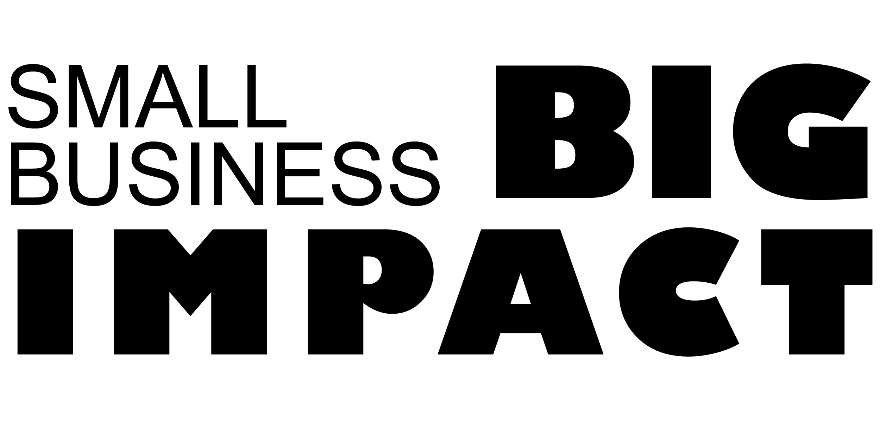 DID YOU KNOW? Nearly 70% of Canada’s total private labour force are people who work for small businesses?  AND that there are more than 1.1 million employer businesses in Canada. Of that number, 98% are small businesses.Wait- there’s more!https://blog.lendified.com/16-facts-small-businesses-canada DID YOU KNOW? Nearly 70% of Canada’s total private labour force are people who work for small businesses? http://bit.ly/2gXNe1p Feb 2News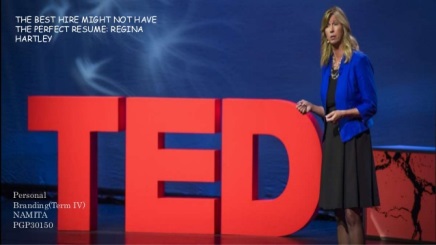  Why the best hire might not have the perfect resume https://www.ted.com/talks/regina_hartley_why_the_best_hire_might_not_have_the_perfect_resume Why the best hire might not have the perfect resume http://bit.ly/1NPnCgt Feb 3Client profile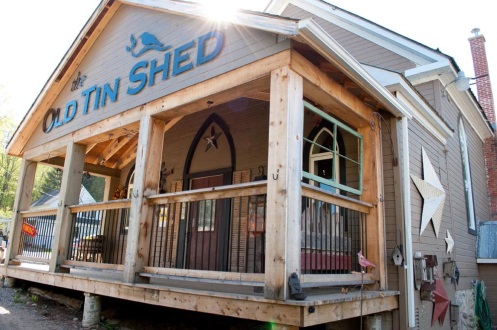 CFDC financing helped the Old Tin Shed  in Bancroft to work towards opening their new internet based store.  @CommunityFuturesBancroft http://www.bancroftthisweek.com/?p=7496 Congrats to Bancroft’s Old Tin Shed who received more than $14k from @CFDCBancroft for a new Internet-based store http://www.bancroftthisweek.com/?p=7496  Feb 6Reach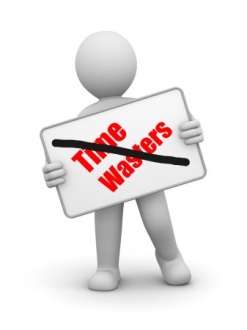  There is only a certain amount of time during the day to finish tasks but no matter what we do, it seems that time is never enough. http://www.theglobeandmail.com/report-on-business/small-business/sb-managing/four-time-wasters-that-kill-your-productivity/article32700275/  Four time wasters that  kill your productivity /via @globeandmail https://tgam.ca/2fBoi12 Feb 7Behind the scenes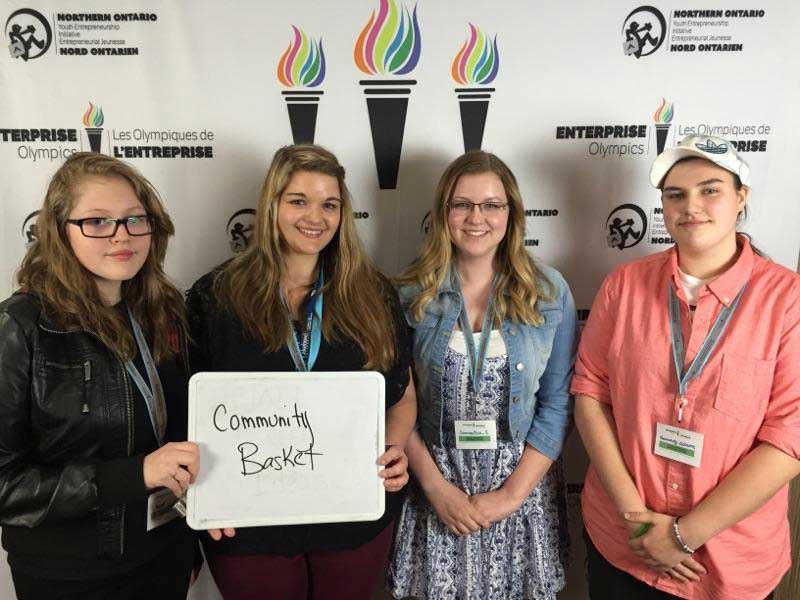 Northern Ontario Students gain real-world experience working with CFDCs during this exclusive Business Idea Competition http://bit.ly/2knliu7 Northern ON Students gain real-world experience working with CFDCs during this exclusive Business Idea Competition http://bit.ly/2knliu7Feb 8Promo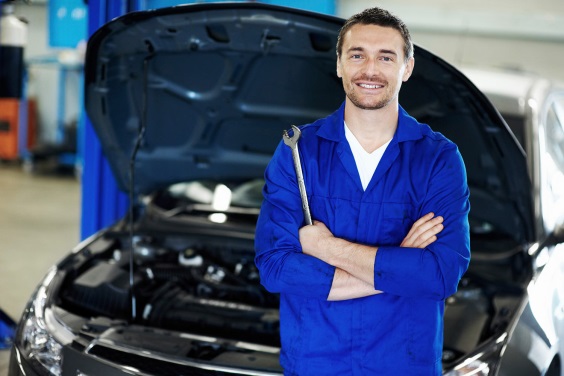 Do you want to take your business to the next level? CFDCs can help. Reach out today at 1-888-633-2326 or find your nearest office at https://www.cfontario.ca/find-a-local-cfdc Est-ce que vous désirez élever votre entreprise au niveau supérieur? Contactez-nous au 1-888-633-2326 ou trouvez le bureau le plus proche au https://www.cfontario.ca/fr/trouvez-une-sadc Want to take your business to the next level? CFDCs can help-Call today 1-888-633-2326 or find the nearest office at http://bit.ly/2js6XJh Vous voulez élever votre entreprise au niveau supérieur? Contactez-nous 1-888-633-2326 ou trouvez votre bureau https://www.cfontario.ca/fr/trouvez-une-sadc Feb 9Tips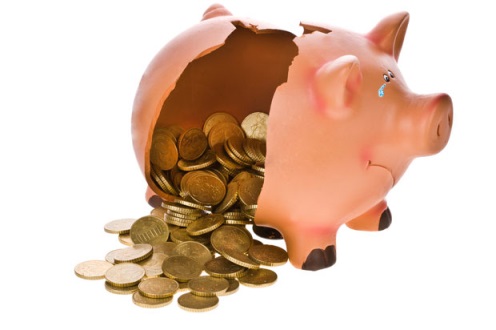 What Will Cost Canadians More and Less in 2017 http://bit.ly/2ku75vE What Will Cost Canadians More and Less in 2017 http://bit.ly/2ku75vEFeb 10Reach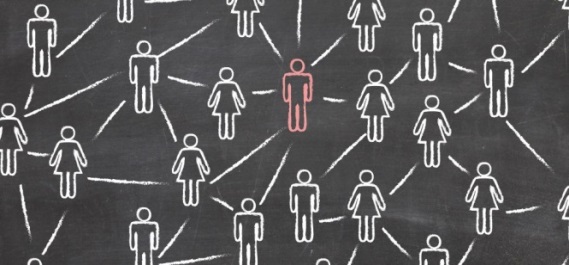 Is there still an opportunity for you to bring in business by using “traditional” marketing tools?http://www.inc.com/jayson-demers/trying-to-get-press-coverage-for-your-small-business-here-s-how.html Is there still an opportunity for you to bring in business by using “traditional” marketing tools? http://on.inc.com/YPx2XP Feb 13News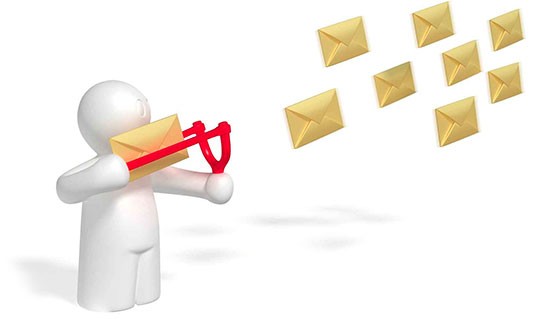 Come read our latest newsletter! Always worth reading, and the more you know, the farther you’ll go. https://www.cfontario.ca/view-current-newsletter Venez voir notre bulletin actuel! La connaissance est importante et qui n’avance pas, recule. https://www.cfontario.ca/fr/vue-bulletin Come read our latest newsletter! Always worth reading, and the more you know, the farther you’ll go. https://www.cfontario.ca/view-current-newsletter Venez voir notre bulletin actuel! La connaissance est importante et qui n’avance pas, recule. https://www.cfontario.ca/fr/vue-bulletinFeb 14Client profile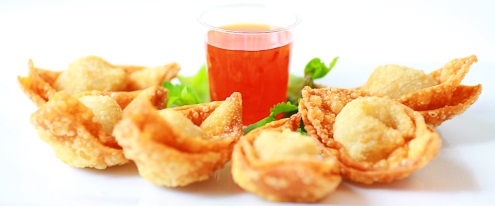 A Valley Heartland CFDC’s client is expanding… again! http://bit.ly/2jm73AI   @valleycfdc  @onewillwoyou A Valley Heartland CFDC’s client is expanding… again! http://bit.ly/2jm73AI   @valleycfdc  @onewillwoyouFeb 15Behind the scenes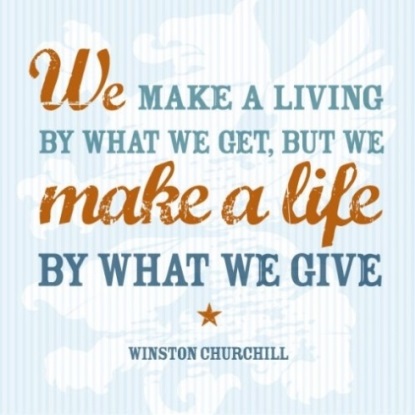 CFDC volunteer board members represent, live in and care about the communities they serve.   THANK YOU CFDC volunteer board members represent, live in and care about the communities they serve.   THANK YOUFeb 16Promo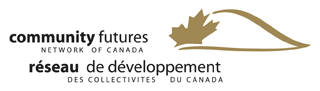 Community Futures is a national program helping entrepreneurs grow our economy. This short video shows you how we are different… https://www.youtube.com/watch?v=jQxUeXJ0Wb8 Le Développement des collectivités est un programme national qui aide aux entrepreneurs à faire croitre notre économie. Cette courte vidéo montre comment nous sommes différents…https://www.youtube.com/watch?v=jQxUeXJ0Wb8 Community Futures is a national program helping entrepreneurs grow our economy. See how we are different… https://www.youtube.com/watch?v=jQxUeXJ0Wb8 Le Développement des collectivités est un programme national qui aide à faire croitre notre économie https://www.youtube.com/watch?v=jQxUeXJ0Wb8 Feb 17Tips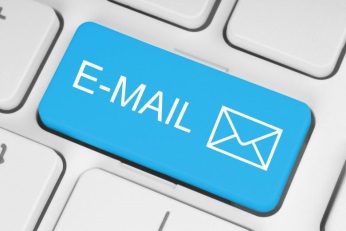 Clip artEmail marketing can be an incredibly efficient ways to market to your audience. Here are 30 tips from the pros to do it right.http://fitsmallbusiness.com/email-marketing-best-practices/ Email marketing can be an incredibly efficient ways to market to your audience. These 30 tips from pros should help http://bit.ly/1pO1sGM Feb 21News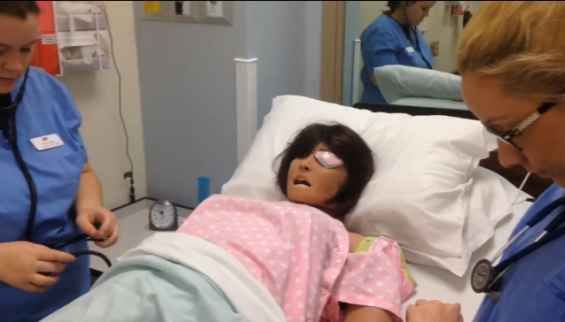 The St Lawrence College’s new practical nursing training lab will have a lasting impact on health care thanks to an investment from the Eastern Ontario Community Futures Development Corporation Network http://www.thewhig.com/2017/01/11/simulation-offers-real-instructionSimulation offers real instruction thanks to the Eastern Ontario Community Futures Development Corporation Network http://www.thewhig.com/2017/01/11/simulation-offers-real-instruction Feb 22Client profile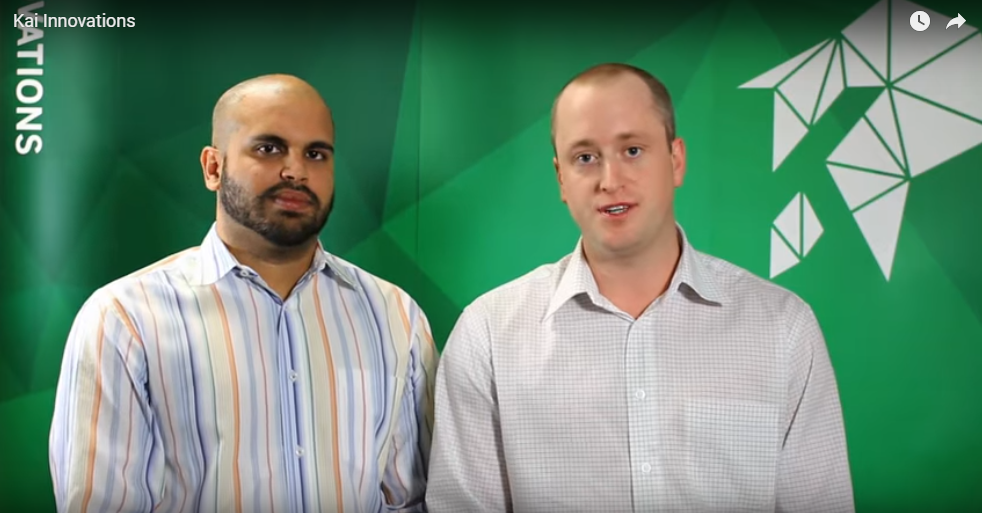 Their CFDC helped them expand and double their workforce  https://financingandstrategy.com/testimonials/ Their CFDC helped them expand and double their workforce  https://financingandstrategy.com/testimonials/ Feb 23Reach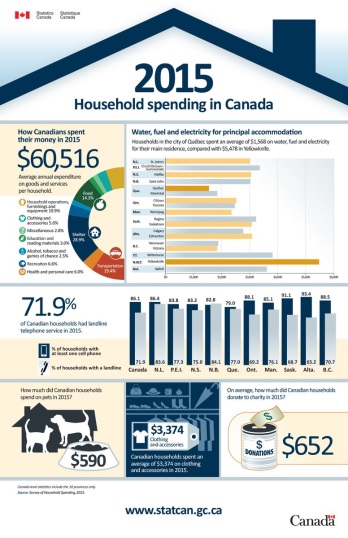 Want to know how Canadians spent their money in 2015? Check out this infographic: http://ow.ly/XUML308pIDE Want to know how Canadians spent their money in 2015? Check out this infographic: http://ow.ly/XUML308pIDE Feb 24Behind the scenes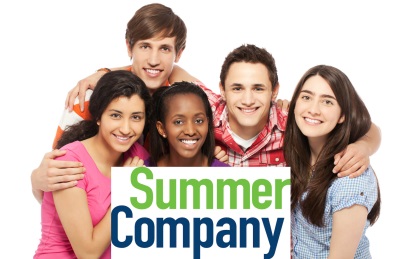 The Summer Company helps young people between 15 and 29 years old start and run their own summer business by providing funding, advice and services. http://bit.ly/2jdZIIa Summer Company helps young people between 15- 29, start and run their own business by providing funding & advice http://bit.ly/2jdZIIa Feb 27Promo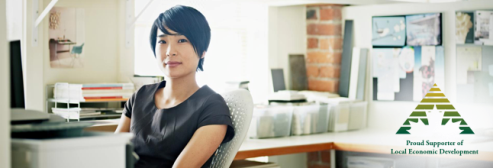 Calling all entrepreneurs! Need some guidance or funding to get your business going? Contact us at 888-633-2326 or find your nearest office https://www.cfontario.ca/find-a-local-cfdc Appel aux entrepreneurs!  Besoin de quelques conseils ou du financement pour lancer  votre entreprise? Contactez-nous au 888-633-2326 ou trouver le bureau le plus proche https://www.cfontario.ca/fr/trouvez-une-sadc Calling all entrepreneurs! Need help to get your business going? Call us at 888-633-2326 or find your nearest office http://bit.ly/2js6XJh Appel aux entrepreneurs!  Besoin de financement pour lancer  votre entreprise? Contactez-nous au 888-633-2326 ou http://bit.ly/2kbUGvP Feb 28Tips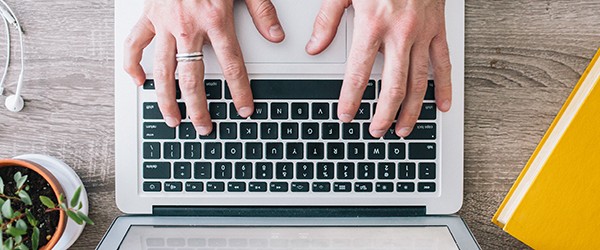 Should I or shouldn’t I post this? http://bit.ly/2kbJxee Should I or shouldn’t I post this? http://bit.ly/2kbJxeeJan 30Reach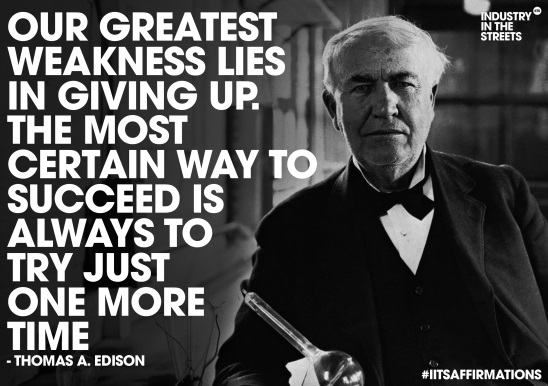 Jan 31News	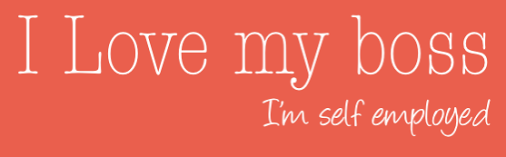 It’s worth checking out these 7 reasons why being an entrepreneur and working for yourself rocks: http://ow.ly/IvFWaIt’s worth checking out these 7 reasons why being an entrepreneur and working for yourself rocks: http://ow.ly/IvFWa CODETYPETipsBest practices for business, tips, tricks etc. Can feature board member or client expertise.NewsCFDC media releases, news or updates, upcoming events etc.Client profileShare profile of CFDC clientReach-       Inspirational Posts for entrepreneurs and small business owners-       Ask a question, call for comments.-       Poll to see about behaviour trends/opinions-       Sharing interesting articles or social media content  (not by CFDC)CFDC Behind the scenesPosts that show what CFDC staff and volunteers and OACFDC are working on, attendance at                                                                           events/meetings etc – posts that show involvement and caring about the communities in which it serves,                                       things that offer a human facePromoPromotional post about the CFDC or OACFDC i.e. We serve xx businesses in the area, come learn more                                                                                                  about XX